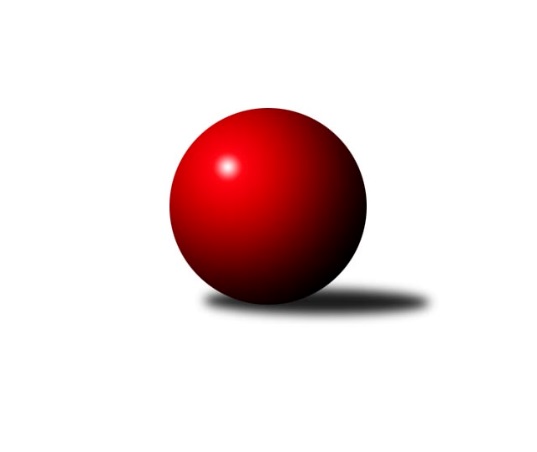 Č.15Ročník 2023/2024	25.2.2024Nejlepšího výkonu v tomto kole: 3248 dosáhlo družstvo: KK Blansko 2. KLZ B 2023/2024Výsledky 15. kolaSouhrnný přehled výsledků:HKK Olomouc	- KK Šumperk	6:2	3048:2846	14.0:10.0	24.2.KK Blansko 	- KK Vyškov˝B˝	8:0	3248:2971	21.0:3.0	24.2.TJ Sokol Husovice	- KK Zábřeh	2:6	3079:3163	12.0:12.0	24.2.KK Zábřeh	- TJ Sokol Husovice	6:2	3237:3089	15.5:8.5	25.2.Tabulka družstev:	1.	KK Blansko	13	12	0	1	79.0 : 25.0 	198.0 : 114.0 	 3313	24	2.	SK Baník Ratiškovice	12	10	1	1	67.0 : 29.0 	164.5 : 123.5 	 3287	21	3.	KK Zábřeh	13	8	2	3	66.5 : 37.5 	169.5 : 142.5 	 3169	18	4.	TJ Sokol Husovice	13	5	2	6	48.0 : 56.0 	154.5 : 157.5 	 3140	12	5.	HKK Olomouc	13	5	1	7	45.0 : 59.0 	146.5 : 165.5 	 3085	11	6.	KK Vyškov˝B˝	13	2	0	11	30.5 : 73.5 	129.5 : 182.5 	 3073	4	7.	KK Šumperk	13	0	0	13	24.0 : 80.0 	117.5 : 194.5 	 2924	0Podrobné výsledky kola:	 HKK Olomouc	3048	6:2	2846	KK Šumperk	Denisa Hamplová	110 	 118 	 122 	124	474 	 1:3 	 485 	 104	119 	 134	128	Anna Vašíčková	Marcela Říhová	138 	 124 	 146 	146	554 	 4:0 	 397 	 100	96 	 95	106	Brigitte Marková	Jana Stehlíková	125 	 123 	 117 	119	484 	 2:2 	 480 	 118	114 	 121	127	Tereza Vepřková	Zuzana Kolaříková	149 	 122 	 131 	135	537 	 3:1 	 482 	 127	129 	 123	103	Olga Sedlářová	Jaroslava Havranová	129 	 139 	 103 	110	481 	 1:3 	 537 	 131	128 	 129	149	Růžena Smrčková	Lenka Složilová	138 	 137 	 109 	134	518 	 3:1 	 465 	 133	113 	 113	106	Pavlína Gerešovározhodčí: Milan SekaninaNejlepší výkon utkání: 554 - Marcela Říhová	 KK Blansko 	3248	8:0	2971	KK Vyškov˝B˝	Natálie Součková	119 	 127 	 123 	109	478 	 3:1 	 484 	 97	123 	 121	143	Hana Fialová	Dana Musilová	129 	 125 	 130 	134	518 	 4:0 	 460 	 121	112 	 107	120	Aneta Vidlářová	Lucie Nevřivová	138 	 135 	 143 	141	557 	 4:0 	 487 	 131	123 	 117	116	Jitka Usnulová	Zdeňka Ševčíková	157 	 162 	 125 	127	571 	 4:0 	 514 	 144	134 	 121	115	Darina Kubíčková	Helena Daňková	143 	 153 	 134 	137	567 	 3:1 	 539 	 132	146 	 139	122	Lucie Horalíková	Eva Wendl	159 	 127 	 136 	135	557 	 3:1 	 487 	 108	136 	 130	113	Vendula Štrajtovározhodčí: Jindřiška Klimešová, Jan ŠmerdaNejlepší výkon utkání: 571 - Zdeňka Ševčíková	 TJ Sokol Husovice	3079	2:6	3163	KK Zábřeh	Markéta Gabrhelová	129 	 123 	 131 	132	515 	 2:2 	 538 	 145	142 	 129	122	Kamila Chládková	Blanka Sedláková	130 	 126 	 148 	145	549 	 2:2 	 539 	 138	137 	 130	134	Romana Švubová	Radka Konečná	106 	 118 	 120 	117	461 	 1:3 	 483 	 116	114 	 125	128	Dana Wiedermannová	Eva Putnová	126 	 127 	 133 	109	495 	 1.5:2.5 	 535 	 122	139 	 133	141	Lenka Horňáková	Eliška Dvořáková	129 	 150 	 143 	129	551 	 3.5:0.5 	 521 	 124	131 	 137	129	Marcela Balvínová	Lenka Hanušová	137 	 97 	 145 	129	508 	 2:2 	 547 	 133	133 	 144	137	Jitka Killarovározhodčí: Martin GabrhelNejlepší výkon utkání: 551 - Eliška Dvořáková	 KK Zábřeh	3237	6:2	3089	TJ Sokol Husovice	Kamila Chládková	115 	 138 	 132 	142	527 	 3:1 	 498 	 118	123 	 124	133	Blanka Sedláková	Romana Švubová	144 	 141 	 132 	146	563 	 3.5:0.5 	 513 	 144	128 	 121	120	Markéta Gabrhelová	Lenka Horňáková	131 	 137 	 135 	133	536 	 4:0 	 489 	 119	125 	 129	116	Eva Putnová	Marcela Balvínová	135 	 130 	 117 	137	519 	 1:3 	 523 	 111	137 	 135	140	Lenka Kričinská	Jitka Killarová	148 	 154 	 152 	150	604 	 4:0 	 542 	 140	135 	 130	137	Eliška Dvořáková	Olga Ollingerová	121 	 117 	 130 	120	488 	 0:4 	 524 	 138	130 	 132	124	Lenka Hanušovározhodčí: Soňa KeprtováNejlepší výkon utkání: 604 - Jitka KillarováPořadí jednotlivců:	jméno hráče	družstvo	celkem	plné	dorážka	chyby	poměr kuž.	Maximum	1.	Eva Wendl 	KK Blansko 	572.22	375.4	196.8	2.2	7/7	(616)	2.	Lucie Nevřivová 	KK Blansko 	570.86	374.4	196.5	3.3	7/7	(604)	3.	Monika Niklová 	SK Baník Ratiškovice	569.00	375.2	193.8	3.4	6/7	(588)	4.	Zdeňka Ševčíková 	KK Blansko 	568.88	381.2	187.7	4.1	7/7	(590)	5.	Jitka Killarová 	KK Zábřeh	560.33	374.0	186.4	3.0	7/7	(604)	6.	Hana Stehlíková 	SK Baník Ratiškovice	557.51	367.5	190.0	3.1	7/7	(577)	7.	Lenka Kalová  st.	KK Blansko 	554.10	371.4	182.7	4.6	7/7	(606)	8.	Růžena Smrčková 	KK Šumperk	552.48	369.2	183.2	2.8	7/7	(586)	9.	Martina Koplíková 	SK Baník Ratiškovice	551.10	372.6	178.5	6.5	5/7	(591)	10.	Kateřina Fryštacká 	SK Baník Ratiškovice	550.20	376.5	173.7	6.4	6/7	(593)	11.	Eliška Dvořáková 	TJ Sokol Husovice	548.98	364.4	184.6	5.2	7/7	(581)	12.	Lenka Složilová 	HKK Olomouc	548.44	375.3	173.1	4.8	6/7	(588)	13.	Zuzana Štěrbová 	KK Vyškov˝B˝	544.28	367.8	176.5	4.2	6/7	(600)	14.	Vendula Štrajtová 	KK Vyškov˝B˝	542.10	361.4	180.7	3.7	7/7	(577)	15.	Romana Švubová 	KK Zábřeh	541.86	366.5	175.4	5.5	7/7	(563)	16.	Lenka Horňáková 	KK Zábřeh	541.58	364.3	177.3	4.7	6/7	(579)	17.	Hana Kordulová 	SK Baník Ratiškovice	538.39	365.4	173.0	5.9	6/7	(591)	18.	Michaela Říhová 	SK Baník Ratiškovice	538.28	362.9	175.4	6.2	5/7	(609)	19.	Helena Daňková 	KK Blansko 	537.30	365.0	172.3	5.2	6/7	(584)	20.	Lenka Hanušová 	TJ Sokol Husovice	535.39	363.6	171.8	6.0	7/7	(564)	21.	Dana Brůčková 	SK Baník Ratiškovice	534.92	373.8	161.1	7.6	6/7	(548)	22.	Pavlína Gerešová 	KK Šumperk	529.22	363.5	165.7	8.5	6/7	(601)	23.	Markéta Gabrhelová 	TJ Sokol Husovice	528.40	370.7	157.7	9.0	6/7	(564)	24.	Darina Kubíčková 	KK Vyškov˝B˝	525.71	361.9	163.8	6.8	7/7	(582)	25.	Zuzana Kolaříková 	HKK Olomouc	522.11	362.0	160.1	7.7	7/7	(551)	26.	Blanka Sedláková 	TJ Sokol Husovice	521.63	354.3	167.3	6.0	7/7	(552)	27.	Natálie Součková 	KK Blansko 	514.73	359.2	155.6	8.2	5/7	(555)	28.	Denisa Hamplová 	HKK Olomouc	514.36	352.0	162.3	10.6	6/7	(558)	29.	Dana Wiedermannová 	KK Zábřeh	510.83	356.9	153.9	8.9	6/7	(538)	30.	Lenka Kričinská 	TJ Sokol Husovice	509.55	350.3	159.3	9.6	7/7	(570)	31.	Marcela Říhová 	HKK Olomouc	508.75	354.5	154.3	9.4	7/7	(554)	32.	Eva Putnová 	TJ Sokol Husovice	504.96	353.5	151.4	9.2	7/7	(550)	33.	Olga Ollingerová 	KK Zábřeh	497.60	345.2	152.4	8.6	5/7	(514)	34.	Olga Sedlářová 	KK Šumperk	490.30	341.8	148.5	12.2	5/7	(524)	35.	Lucie Horalíková 	KK Vyškov˝B˝	487.10	339.2	147.9	11.3	5/7	(539)	36.	Aneta Vidlářová 	KK Vyškov˝B˝	486.25	342.2	144.1	14.3	6/7	(552)	37.	Tereza Vepřková 	KK Šumperk	481.56	345.0	136.5	14.0	5/7	(503)	38.	Jana Stehlíková 	HKK Olomouc	473.27	339.7	133.6	15.2	5/7	(514)	39.	Hana Fialová 	KK Vyškov˝B˝	467.00	329.6	137.4	15.6	5/7	(494)	40.	Brigitte Marková 	KK Šumperk	460.89	327.0	133.9	15.5	7/7	(517)		Michaela Kouřilová 	KK Vyškov˝B˝	561.50	370.2	191.3	6.3	2/7	(581)		Silvie Vaňková 	HKK Olomouc	549.15	364.9	184.3	3.4	4/7	(562)		Lenka Kubová 	KK Zábřeh	540.58	372.6	168.0	8.0	3/7	(578)		Lucie Vojteková 	KK Šumperk	538.33	377.7	160.7	10.7	3/7	(566)		Kateřina Petková 	KK Šumperk	526.44	360.2	166.2	8.4	3/7	(557)		Mariana Kreuzingerová 	SK Baník Ratiškovice	524.67	358.3	166.3	7.4	3/7	(540)		Jaroslava Havranová 	HKK Olomouc	521.33	351.3	170.0	4.8	3/7	(533)		Kamila Chládková 	KK Zábřeh	520.85	360.6	160.3	7.6	4/7	(538)		Kateřina Zapletalová 	KK Šumperk	515.67	361.3	154.3	7.7	3/7	(527)		Marcela Balvínová 	KK Zábřeh	513.67	363.2	150.5	9.0	4/7	(583)		Jana Kurialová 	KK Vyškov˝B˝	512.00	370.0	142.0	6.0	1/7	(512)		Tereza Vidlářová 	KK Vyškov˝B˝	511.69	352.1	159.6	8.4	4/7	(592)		Dana Musilová 	KK Blansko 	511.67	360.5	151.2	12.0	3/7	(527)		Jitka Usnulová 	KK Vyškov˝B˝	509.08	346.2	162.9	9.9	2/7	(542)		Pavlína Keprtová 	KK Šumperk	505.50	365.0	140.5	12.5	2/7	(556)		Valerie Langerová 	KK Zábřeh	505.00	344.5	160.5	10.5	2/7	(537)		Alena Kopecká 	HKK Olomouc	502.17	339.0	163.2	10.2	3/7	(530)		Markéta Smolková 	TJ Sokol Husovice	494.00	346.0	148.0	16.0	1/7	(494)		Marcela Příhodová 	KK Šumperk	478.67	321.7	157.0	11.3	3/7	(522)		Anna Vašíčková 	KK Šumperk	478.50	323.5	155.0	8.5	2/7	(485)		Sabina Šebelová 	KK Vyškov˝B˝	472.33	329.0	143.3	15.7	3/7	(477)		Ivana Navrátilová 	HKK Olomouc	468.08	319.3	148.8	13.0	3/7	(493)		Běla Omastová 	KK Vyškov˝B˝	468.00	333.0	135.0	17.0	1/7	(468)		Helena Hejtmanová 	HKK Olomouc	464.50	339.0	125.5	12.5	2/7	(477)		Radka Konečná 	TJ Sokol Husovice	461.00	340.0	121.0	15.0	1/7	(461)		Monika Pšenková 	TJ Sokol Husovice	442.00	326.0	116.0	14.0	1/7	(442)Sportovně technické informace:Starty náhradníků:registrační číslo	jméno a příjmení 	datum startu 	družstvo	číslo startu25844	Anna Vašíčková	24.02.2024	KK Šumperk	1x14309	Jitka Usnulová	24.02.2024	KK Vyškov˝B˝	3x
Hráči dopsaní na soupisku:registrační číslo	jméno a příjmení 	datum startu 	družstvo	27268	Radka Konečná	24.02.2024	TJ Sokol Husovice	Program dalšího kola:16. kolo			-- volný los -- - KK Šumperk	2.3.2024	so	10:00	SK Baník Ratiškovice - KK Blansko 	2.3.2024	so	14:00	KK Vyškov˝B˝ - TJ Sokol Husovice	3.3.2024	ne	10:00	KK Zábřeh - HKK Olomouc	Nejlepší šestka kola - absolutněNejlepší šestka kola - absolutněNejlepší šestka kola - absolutněNejlepší šestka kola - absolutněNejlepší šestka kola - dle průměru kuželenNejlepší šestka kola - dle průměru kuželenNejlepší šestka kola - dle průměru kuželenNejlepší šestka kola - dle průměru kuželenNejlepší šestka kola - dle průměru kuželenPočetJménoNázev týmuVýkonPočetJménoNázev týmuPrůměr (%)Výkon9xZdeňka ŠevčíkováBlansko5711xMarcela ŘíhováHKK Olomouc109.285543xHelena DaňkováBlansko5678xZdeňka ŠevčíkováBlansko106.835718xEva WendlBlansko5573xHelena DaňkováBlansko106.085677xLucie NevřivováBlansko5578xRůžena SmrčkováŠumperk105.935371xMarcela ŘíhováHKK Olomouc5541xZuzana KolaříkováHKK Olomouc105.935376xEliška DvořákováHusovice5516xEliška DvořákováHusovice104.8551